								Приложение 3								к приказу Руководителя								Администрации  Главы								Донецкой Народной Республики								от «21» ноября 2016 г. № 118ОПИСАНИЕудостоверения к государственной награде, выдаваемого лицам, удостоенным почетными званиями Донецкой Народной Республики	Удостоверение к  государственной награде, выдаваемое лицам, удостоенным почетными званиями Донецкой Народной Республики представляет собой книжку размером 100 х 7,5 мм  в обложке темно-красного цвета.	На обложке удостоверения вверху по центру помещено тисненое золотом изображение Государственного герба Донецкой Народной Республики, ниже по центру – тисненая золотом в три строки надпись: «УДОСТОВЕРЕНИЕ К ГОСУДАРСТВЕННОЙ НАГРАДЕ».	На левой половине внутренней стороны  удостоверения по центру   - изображение нагрудного знака к почетному званию Донецкой Народной Республики. 	На правой половине внутренней стороны удостоверения на верхних трех строчках в родительном падеже от руки пишется фамилия, имя, отчество лица, удостоенного почетного звания.	Далее по центру размещается текст:«Указом ГлавыДонецкой Народной Республикиот «__»____20___года  № ____присвоено Почетное звание_________________________________________________________________________________(наименование почетного звания)»	Ниже ставится подпись  Главы Донецкой Народной Республики и малая гербовая печать Главы Донецкой Народной Республики.Продолжение приложения 3ОБРАЗЕЦудостоверения к государственной награде, выдаваемого лицам, удостоенным почетными званиями Донецкой Народной Республики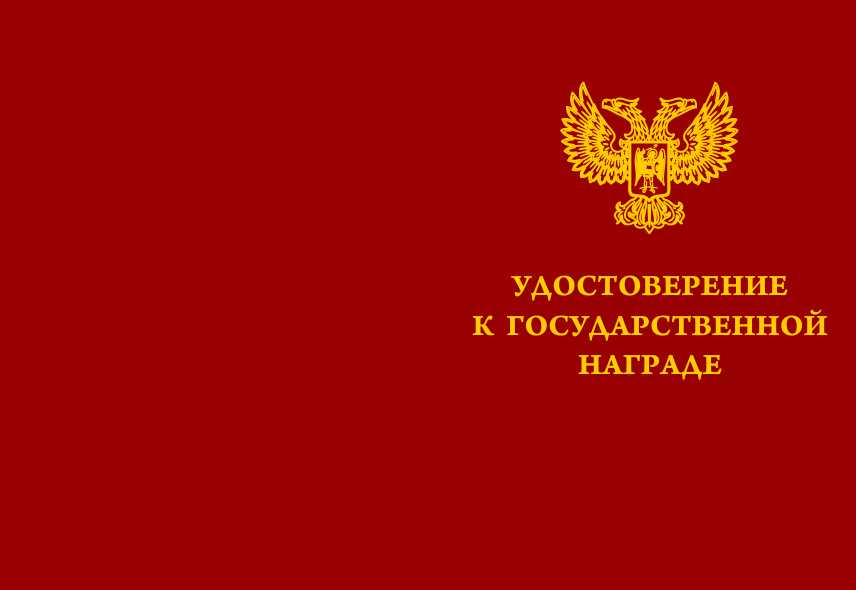 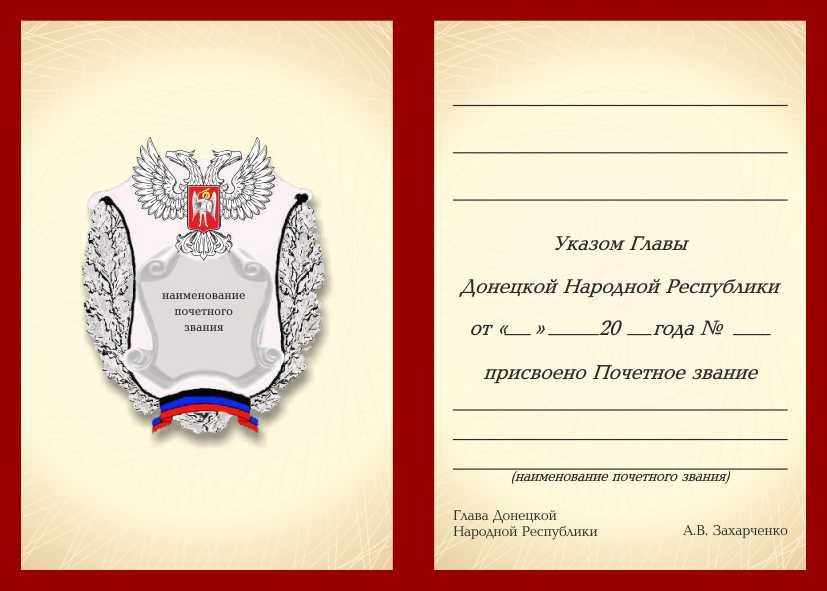 